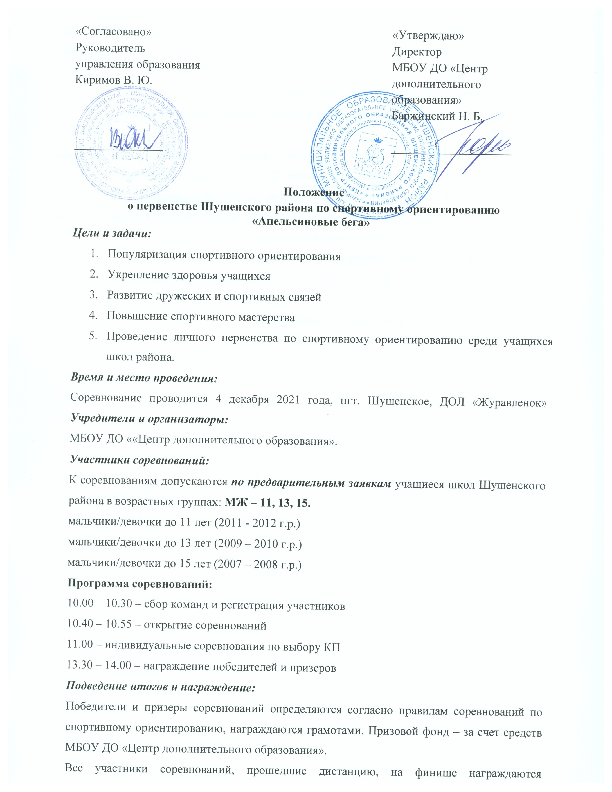 Все участники соревнований, прошедшие дистанцию, на финише награждаются апельсином.Расходы, связанные с подготовкой и печатью карт, приобретение канцтоваров, оплат хозяйственных расходов, оплата автотранспорта для судей и комендантской бригады за счет заявочного взноса.Заявочный взнос – 50 рублей с одного участника.Расходы по командированию спортсменов несут командирующие организации.Заявки:Предварительные заявки с указанием фамилии, имени, года рождения участника и его квалификации необходимо подать до 2 декабря 2021 года по адресу: МБОУ ДО«Центр дополнительного образования» пгт. Шушенское: pro-turizm@mail.ruПри регистрации участников иметь: заявку, заверенную врачом, паспорт или свидетельство о рождении, приказ о направлении учащихся на соревнования.По вопросам организации и проведения обращаться:пгт. Шушенское, 2 мкр., 1. МБОУ ДО  «Центр дополнительного образования», 8-(39139) 3-13-05.Педагог-организатор: Радионов Артем Владимирович.